	Application for Internship Experience on the UA Campus: Summer 2017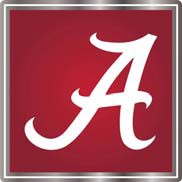 Application Deadline May 15, 2017 or until all positions filled_______Year 1 Internship or ______Year 2 Internship (Check one)Name:College or University now attending?When did you begin taking college or university classes?Permanent Address: (Number and street, city, state, zip code)Local Address if different from permanent address (Number and street, city, state, zip code)Email address:	(7) Phone:(8) Date of Birth:	(9) Gender:	Male  	Female  	What is your college major?Attainment of late freshman level status with at least 20 hours completed, before the summer internship, is required. List courses completed or you are now taking in the following areas.High School				CollegeChemistryPhysics MathematicsOverall GPA ____ and total Credit Hours ____completed based on your college academic transcript.I am a:  	US Citizen  	Permanent   	  Resident  	    US NationalRace/Ethnicity/Identified Disability status (optional):On a separate page complete (type) a personal statement (300 words or less) addressing the following:What career are you planning to enter following college?How will this internship help you reach this goal?Describe the depth of your interest in teaching middle or high school chemistry, physics, or mathematics as a possible career path?Submit Summer Internship application Dennis Sunal at dwsunal@ua.edu  http://education.ua.edu/academics/ci/sci/  Facebook  https://www.facebook.com/UANoyce/  Twitter  UA Noyce Scholar@UANoyce   